Fondements religieuxSecondaire 1Situation d’apprentissage et d’évaluationNom :	Groupe : [*][*][*][*][*]Vous pouvez utiliser Internet pour répondre aux questions. Par contre, vous ne pouvez pas copier l’information se trouvant sur Internet : vous devez fournir un lien de vos références. Répondez à toutes les questions aux endroits appropriés, c’est-à-dire là où il y a un [*]. Écrivez vos réponses en italique (). 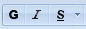 Votre travail doit être compléter dans le fichier Word (.doc) et envoyé à l’adresse jeana6@educ.csdn.qc.ca avec l’objet SAE. Changer le titre de votre document pour y inclure votre numéro de groupe puis vos initiales.Par exemple, une équipe du groupe 24 constituée de Delphine Quenneville, Jessica Després, Roger Tremblay et Alexandre Jean nommerait leur document de la sorte : 24_DQ_JD_RT_AJ.1) Sur le site Internet du cours, consultez les objets à propos de la croyance, être surhumain, mythe, rite et fête. Présentez un objet par concept dans vos propres mots, c’est-à-dire comme si vous l’expliquiez à quelqu’un qui ne l’a pas vue. 2) En utilisant Internet, trouvez un nouvel exemple de chacun des concepts. Donner le lien de cet exemple et expliquez à quelle tradition religieuse il appartient. 3) Définissez les termes suivants dans vos propres mots. Vous pouvez vous inspirer de définitions sur Internet, mais vous devez formuler votre propre définition. Vous devez utiliser les exemples que vous avez regardés pour construire votre propre définition. a) Croyance : [*]b) Être surhumain : [*]c) Mythe : [*]d) Fête : [*]ConceptObjet choisitExplicationCroyance[*][*]Être surhumain[*][*]Mythe[*][*]Fête[*][*]ConceptLien vers l’exempleExplicationCroyance[*][*]Être surhumain[*][*]Mythe[*][*]Fête[*][*]